Application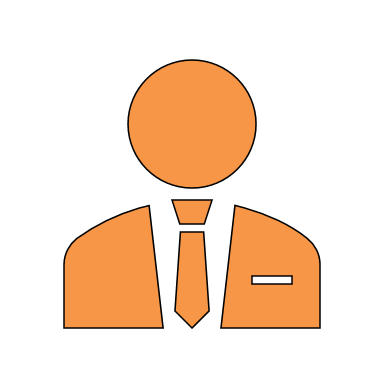 Jan Nowak					Poplar Avenue 90					10247 Berlin					+91 142/ 345 678 09					J. nowakmail.comEquipmentCover letterResumeTestimoniesGroup BlackHelga BaumAlley of Cosmonauts 10410258  BerlinBerlin, 01.01.2020Application for a position  in Controlling  &  FinanceDear Mrs.  Baum,I see my professional perspective with you, the world leader in health and nutrition, and i would therefore like to take my opportunity to apply to you  in the area of Finance  &  Controlling. I would be happy to work with you to shape the future – are you ready for it? I am currently in the final phase of my Master's degree in Finance & Accounting at the Technical University  in  Berlin and am writing my Master's thesis on the topic "Application of Capital Market Models in SMEs: Pros and Cons". Already in my bachelor's degree, I dealt in more detail with pay-heavy topics in the corporate environment and dealt intensively with controlling as a measure for coordinating the company management.During a semester abroad at the SGH Warsaw School of Economics in Poland, I was able to expand and consolidate my English and Polish vocabulary in addition to establishing international contacts.  The handling of numbers and tables in any form has been in my blood since the first Math Olympics at school. During my internship at the accounting firm PwC  in  Berlin, I intensified my Excel skills in the internal preparation and analysis of data sets and an additionalcourse  "Table calculation for advanced users".To compensate, whenever the time is, I enjoy nature, usually on an extensive mountain bike tour or on a hike through the mountains. So we have not only a love of numbers, but also a passion for health: a lot of exercise for a good body feeling as well as a balanced lifestyle are very important to me.As a new team member, I am delighted to be able to enrich the Schwarz Group with my knowledge and skills in finance  &  controlling. I am always at your disposal for a personal interview.Yours sincerelyJan NowakResumeTo the personNameAddressPhoneEmailDate of birth/place of birthJan NowakPoplar Avenue 9010247 Berlin+91 142 345 678 09j.nowak@mail.com12.02.1997  in  ViersenEducation09/2018-present09/2015–08/201809/2016–03/201708/2009–06/2015Master of Finance & Accountingat the Technical University  of  BerlinBachelor of Science at  the Technical  University of  Berlin 
 (Note: 1.6 | Bachelor-Thesis:  "Controllingas a measure for the coordination of corporate management")Auslandssemester
 im 3.  Semester BA-Studium an SGH Warsaw School of Economics (Polen)Max PlanckGymnasium  
in  Berlin  (Abiturgrade:  1,8)Practical experience01/2018-present04/2016 – 06/2016Working student at KPB  Bank  in  Berlin in the field of accountingHGB individual degrees; Support in accountingData Evaluations & DocumentationCompulsory internship in the 2nd semester BA-study at  PwC  Wirtschaftsprüfungsgesellschaft in  Berlininternal preparation & analysis of data setsSupport in Accounts Payable & AccountsKnowledge & SkillsSprachenEDVGerman (mother tongue)English (fluent in word and writing)Polish (good knowledge)Latin (Latinum)MS Office Hobbies & InterestsMountain Biking, Hiking, Traveling